           Sacred Heart Catholic High School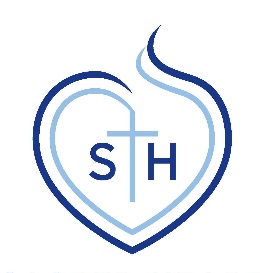                                       JOB DESCRIPTIONPost:	Teacher of ArtSalary Scale:	Main Pay Range/Upper Pay RangeResponsible to:	Leader of Art & TextilesIn all aspects of the post the person appointed must implement faithfully and effectively the Aims and Policies of this Roman Catholic school and work collaboratively to ensure that the Christian ethos, standards of academic excellence and good behaviour are maintained and strengthened.General Duties:Those which are specified in the current School Teachers Pay and Conditions Document, Catholic Education Service Contract and the accompanying generic role description.All staff share in the responsibility for the Pastoral care of students and will be assigned duties accordingly.Specific Responsibilities:Creatively teach the Key Stage 3 Art programmes of study in accordance with school and department policies and procedures.Teach GCSE Art and related courses where applicable at Key Stage 4 to high standards.Contribute to the teaching of Art courses to A level.Actively contribute to student support programmes.A commitment to promote a love of reading to all Year groups.This job description may be amended at any time after discussion with the post holder.